Publicado en  el 02/12/2014 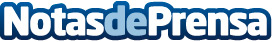 Los alumnos de Diseño de la Universidad CEU Cardenal Herrera participan en el Salón Internacional Emballage 2014 en ParísUn stand de 200 metros cuadrados en París para mostrar los trabajos de los estudiantes de la CEU-UCH en el Grado de Ingeniería de Diseño Industrial y Desarrollo de Productos. La Escuela de Diseño del CEU en Valencia ha sido seleccionada por segunda vez entre las cinco mejores del mundo para participar en Emballage 2014. Datos de contacto:Universidad CEU Cardenal HerreraNota de prensa publicada en: https://www.notasdeprensa.es/los-alumnos-de-diseno-de-la-universidad-ceu_1 Categorias: Premios Otros Servicios Universidades http://www.notasdeprensa.es